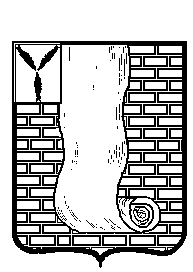                                                           СОВЕТМУНИЦИПАЛЬНОГО ОБРАЗОВАНИЯ ГОРОД КРАСНОАРМЕЙСК КРАСНОАРМЕЙСКОГО МУНИЦИПАЛЬНОГО РАЙОНА САРАТОВСКОЙ ОБЛАСТИР Е Ш Е Н И Е О назначении членов конкурсной комиссии Красноармейского муниципального района из числа депутатов Совета муниципального образования город КрасноармейскВ соответствии с частью 2.1 статьи 36 Федерального закона от 06 октября 2003 года №131-ФЗ «Об общих принципах организации местного самоуправления в Российской Федерации», законом Саратовской области от 30 сентября 2014 года №109-ЗСО «О порядке избрания глав муниципальных образований в Саратовской области», с  Уставом муниципального образования город Красноармейск, Совет муниципального образования город Красноармейск,РЕШИЛ:1.Назначить в конкурсную комиссию  Красноармейского муниципального района следующих депутатов Совета муниципального образования город Красноармейск:- Левина Алексея Леонидовича;- Роганова Игоря Владимировича.2. Настоящее решение подлежит официальному опубликованию.Глава муниципального образованиягород Красноармейск                                                                           А.В. КузьменкоСекретарь Совета                                                                                    А.В. Куклевот19.10.2020№70от19.10.2020№70